Según Resolución Rectoral 40631 del 26 de agosto de 2015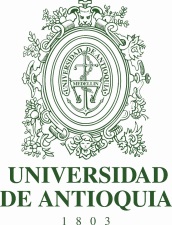 ESTUDIO PREVIO DE NECESIDAD Y CONVENIENCIA PARA CUANTÍAS MENORES O IGUALES A 30 SMMLVESTUDIO PREVIO DE NECESIDAD Y CONVENIENCIA PARA CUANTÍAS MENORES O IGUALES A 30 SMMLVESTUDIO PREVIO DE NECESIDAD Y CONVENIENCIA PARA CUANTÍAS MENORES O IGUALES A 30 SMMLVESTUDIO PREVIO DE NECESIDAD Y CONVENIENCIA PARA CUANTÍAS MENORES O IGUALES A 30 SMMLVFECHAFECHAUNIVERSIDAD DE ANTIOQUIAUNIVERSIDAD DE ANTIOQUIAUNIVERSIDAD DE ANTIOQUIAUNIVERSIDAD DE ANTIOQUIAUnidad académica o administrativa (Facultad, Dirección, Escuela o Instituto)Unidad académica o administrativa (Facultad, Dirección, Escuela o Instituto)Centro de Costo:Centro de Costo:Necesidad y conveniencia de la contratación: Necesidad y conveniencia de la contratación: Necesidad y conveniencia de la contratación: Necesidad y conveniencia de la contratación: Necesidad y conveniencia de la contratación: Necesidad y conveniencia de la contratación: Necesidad y conveniencia de la contratación: Descripción del Objeto del contratoDescripción del Objeto del contratoDescripción del Objeto del contratoDescripción del Objeto del contratoDescripción del Objeto del contratoDescripción del Objeto del contratoDescripción del Objeto del contratoCondición del responsable de la contratación. Condición del responsable de la contratación. Condición del responsable de la contratación. Condición del responsable de la contratación. Condición del responsable de la contratación. Condición del responsable de la contratación. Condición del responsable de la contratación. Competente: Acuerdo Superior 419 de abril 29 de 2014, Titulo II, Competencia y Delegación, Artículo 6.Competente: Acuerdo Superior 419 de abril 29 de 2014, Titulo II, Competencia y Delegación, Artículo 6.Competente: Acuerdo Superior 419 de abril 29 de 2014, Titulo II, Competencia y Delegación, Artículo 6.Competente: Acuerdo Superior 419 de abril 29 de 2014, Titulo II, Competencia y Delegación, Artículo 6.Competente: Acuerdo Superior 419 de abril 29 de 2014, Titulo II, Competencia y Delegación, Artículo 6.Competente: Acuerdo Superior 419 de abril 29 de 2014, Titulo II, Competencia y Delegación, Artículo 6.Competente: Acuerdo Superior 419 de abril 29 de 2014, Titulo II, Competencia y Delegación, Artículo 6.Valor o presupuesto estimado. Valor o presupuesto estimado. Valor o presupuesto estimado. Valor o presupuesto estimado. Valor o presupuesto estimado. Valor o presupuesto estimado. Valor o presupuesto estimado. Verificación de contratos marco o acuerdos generales para el servicio, obra o bien requerido.Verificación de contratos marco o acuerdos generales para el servicio, obra o bien requerido.Verificación de contratos marco o acuerdos generales para el servicio, obra o bien requerido.Verificación de contratos marco o acuerdos generales para el servicio, obra o bien requerido.Verificación de contratos marco o acuerdos generales para el servicio, obra o bien requerido.Verificación de contratos marco o acuerdos generales para el servicio, obra o bien requerido.Verificación de contratos marco o acuerdos generales para el servicio, obra o bien requerido.SI EXISTE _____________                                       NO EXISTE ________SI EXISTE _____________                                       NO EXISTE ________SI EXISTE _____________                                       NO EXISTE ________SI EXISTE _____________                                       NO EXISTE ________SI EXISTE _____________                                       NO EXISTE ________SI EXISTE _____________                                       NO EXISTE ________SI EXISTE _____________                                       NO EXISTE ________FirmasFirmasFirmasFirmasFirmasFirmasFirmasNombre completo:Cargo:________________________________Firma del servidor que realizó el estudioNombre completo:Cargo:________________________________Firma del servidor que realizó el estudioNombre completo:Cargo:________________________________Firma del servidor que realizó el estudioNombre completo:Cargo:_________________________________Firma  del  Competente o DelegadoNombre completo:Cargo:_________________________________Firma  del  Competente o DelegadoNombre completo:Cargo:_________________________________Firma  del  Competente o DelegadoNombre completo:Cargo:_________________________________Firma  del  Competente o Delegado